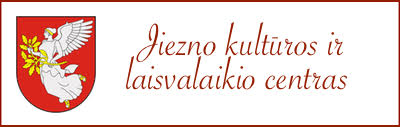 MENO MĖGĖJŲ KOLEKTYVAIEil.nr.Meno mėgėjų kolektyvasKolektyvo meninės veiklos kategorijaMeno mėgėjų kolektyvo vadovo kontaktai1.Folkloro ansamblis „Jieznelė“. (Suaugusiųjų)IIIIngrida Valentienė ingrida1009@gmail.com+370 676 559302.Vaikų ir jaunimo folkloro ansamblis „Jieznelė“IIngrida Valentienė ingrida1009@gmail.com+370 676 559303.Mišrus vokalinis ansamblis „Jieznelė“IIIDanguolė Smalskienėdanguolsmalskien@gmail.com+370 603 023534.Mėgėjų teatras „Žaltvykslė“IIAngelė Jaruševičienėjardale61@gmail.com+370 652 45475.Liaudiškos muzikos kapela „Jieznelė“Ingrida Valentienė ingrida1009@gmail.com+370 676 559306.Lėlių teatrasAngelė Jaruševičienėjardale61@gmail.com+370 652 452477.Solistų, duetų vokalinis dainavimasTomas Ivanauskastomasiv@inboks.lt+370 613 45324